Aankondiging opleiding ELP casusconceptualisatie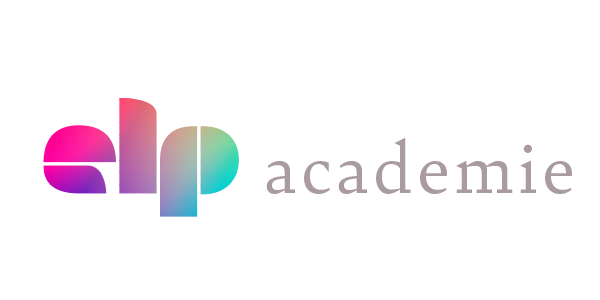 Dit is een praktische module waarbij we dieper ingaan op het gehele ELP Traject van aanmelding tot afsluiting. Er zijn nog een aantal plaatsen vrij en u kan kiezen welke locatie u het beste pastAanbod ELP AcademieInmiddels werd ons aanbod uitgebreid met nog een aantal andere boeiende modules, supervisies & workshops, zoals o.a. een studiedag E-health in ELP.De info op de website wordt regelmatig geüpdatet.Verdere vragen?Mail naar info@elp-academie.be of bel op 0456/58.83.98 zodat we u verdere informatie kunnen geven.We kijken alvast uit naar uw aanwezigheid! Hartelijke groeten, Team ELP Academie 0456/58.83.98 www.elp-academie.be  DoelgroepDataLocatieInschrijven?Beide doelgroepen12/12/’22 – 19/12/’22 – 09/01/’23 – 24/04/’23Online & VVKP Brusselklik hier voor meer info & inschrijvenVolwassenen09/01/’23 – 16/01/’23 – 30/01/’23 – 08/05/’23Online & Provinciehuis Leuvenklik hier voor meer info & inschrijvenKinderen & Jongeren23/01/’23 – 30/01/’23 – 06/02/’23 – 15/05/’23Online & Kazematten Gentklik hier voor meer info & inschrijven